PortfólioRelaciona os trabalhos realizados por uma pessoa com o objetivo de exemplificar o seu currículo e mostrar suas habilidades. Na escola serve para reunir materiais de um ou mais conteúdo(s) ou de disciplina(s). O portfólio poderá ser construído ao longo do semestre ou do ano conforme a determinação do professor e pode ser organizado de forma impressa (reúne textos e imagens) ou digital (que inclui vídeos e áudios) e na apresentação poderá ser utilizados slides (PowerPoint ou Prezi) ou plataformas da internet.O portfólio é uma tarefa individual, pois mostra o ponto de vista de cada estudante sobre o assunto ao reunir as informações. Está divido em 3 partes e para sua organização siga as orientações:Apresentação – é a maneira como as informações serão apresentadas ao professor. Tanto na forma impressa como na digital tenha a página de abertura com a sua identificação. Na segunda página coloque o objetivo, o motivo pelo qual está sendo organizado e quais os conteúdos que serão apresentados no mesmo;Conteúdo – inclui o desenvolvimento do portfólio, insira aqui os textos e imagens que esclarecem o assunto que está sendo abordado. Se o conteúdo for muito extenso crie um sumário com os principais tópicos para facilitar a leitura e a visualização, insira logo após o objetivo. Outra sugestão é o uso de abas para dividir o assunto em subtemas, encerre colocando o seu parecer sobre o assunto, baseado nas leituras dos textos selecionados;Na última página coloque as referências dos materiais utilizados na organização do portfólio.FormataçãoNa apresentação impressa os textos e imagens devem estar organizados em uma pasta catálogo com folha A4;Na abertura coloque o nome da unidade escolar, na margem superior, centralizado, o título em destaque centralizado, a identificação (nome completo do estudante, série, turma, nome do professor e disciplina) e a data, no canto inferior direito;Neste trabalho não há uma fonte previamente determinada, porém recomenda-se que sejam utilizadas fontes que facilitem a leitura.Modelo de capa para portfólio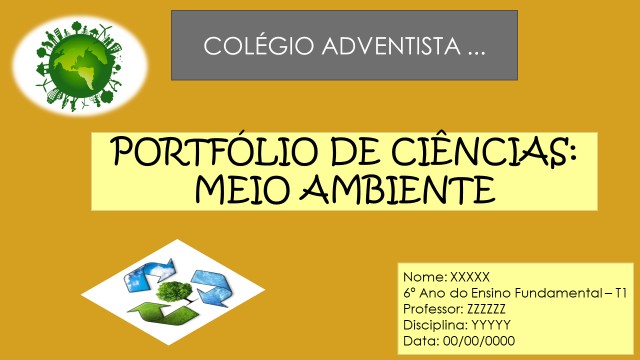 